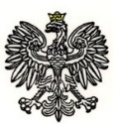 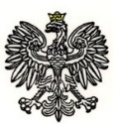 Warszawa,  dnia 16.08.2021 r.Dotyczy: Postępowanie prowadzone w celu zawarcia umowy ramowej w trybie podstawowym na Dostawy ustników do alkomatów, nr ref. WZP-2760/21/196/Z.Wydział Zamówień Publicznych KSP, działając w imieniu Zamawiającego, na podstawie art. 284 ust. 2 i 6 oraz 286 ust. 1 ustawy z dnia 11 września 2019 r. Prawo zamówień publicznych  (t.j. Dz. U. 2021, poz. 1129 ze zm.), zwanej dalej Ustawą,  informuje o treści wniosków o wyjaśnienie treści Specyfikacji Warunków Zamówienia (SWZ) złożonych przez wykonawców i udzielonych przez Zamawiającego odpowiedziach oraz zmianie treści SWZ.Pytanie nr 1: Zwracamy się z uprzejmą prośbą o doprecyzowanie zamawianej ilości ustników do urządzenia Dräger9510.W załączniku 1b „Oferta wykonawcy” Zamawiający wskazał ilość: 20 000 sztuk, natomiast w załączniku 3b„Opis przedmiotu Zamówienia” podana ilość: 50 000 sztuk.Odpowiedź na pytanie nr 1:Zamawiający informuje, że prawidłowe ilości asortymentu zostały skazane w Opisie Przedmiotu Zamówienia i wynoszą:w zadaniu nr 1 (dostawy ustników do urządzenia Lion 700) – 20 000 sztuk;W zadaniu nr 2 (dostawy ustników do urządzenia Drager 9510) – 50 000 sztuk.W związku z odpowiedzą na ww. pytanie Zamawiający dokonuje zmiany wzoru – załącznika nr 1a do SWZ oraz wzoru – załącznika nr 1b do SWZ w zakresie ilości asortymentu tabeli w pkt I. Wzór – załącznik nr 1a do SWZ oraz Wzór – załącznik nr 1b do SWZ otrzymują brzmienie jak w załączniku do niniejszego pisma. Pytanie nr 2 Szanowni Państwo,Zwracamy się z wnioskiem aby Zamawiający dodał do specyfikacji warunek, że oferowany produkt w zadaniu 2 tj. dostawa ustników do urządzenia Drager 9510, był zgodny z instrukcją obsługi dla urządzenia Drager Alcotest 9510. Niniejszą prośbę motywujemy wymaganiami dotyczącymi procesu certyfikacji Alcotestu 9510 gdzie w zakresie certyfikacji zostały ujęte również akcesoria (m.in. ustniki). Oznacza to że w przypadku stosowania innych ustników niż wskazane przez producenta mogą występować niewłaściwe wyniki pomiaru. Do niniejszego wniosku załączamy stanowisko producenta sprzętu Dräger Safety AG & Co. KGaA w zakresieużytkowania i stosowania akcesoriów dla Alcotestu 9510.Odpowiedź na pytanie nr 2:Zamawiający informuje o zmianie Załącznika 3b do  SWZ w następującym zakresie:Dodaje się tiret 5 o następującym brzmieniu:- muszą być zgodnie z instrukcją obsługi dla urządzeń Drager 9510Zmiany zapisów SWZ są wiążące dla stron i muszą być uwzględnione w składanych ofertach.Załączniki:Załącznik nr 1a do SWZZałącznik nr 1b do SWZZałącznik nr 1a do SWZOFERTA WYKONAWCYPełna nazwa Wykonawcy:  _____________________________________________________________________________________ Adres:  _____________________________________________________________________________________ 1Nr telefonu:  _____________________________________________________________________________________1Adres e-mail: _____________________________________________________________________________________1Nr KRS/ REGON/NIP:  _____________________________________________________________________________________1Przystępując do postępowania prowadzonego w trybie podstawowym na Dostawy ustników do alkomatów WZP-2760/21/196/Z.I. Oferujemy wykonanie przedmiotu zamówienia w zadaniu nr 1 na dostawy ustników do urządzenia Lion 700:II. Oświadczamy, że:Oferujemy termin wykonania zamówienia wynoszący …. dni roboczych (max. 20 dni roboczych) liczonych od dnia zaakceptowania zapotrzebowania.Na oferowany asortyment udzielamy …. miesiące gwarancji (min. 24 miesiące) oraz …  miesiące rękojmi (min. 24 miesiące)III. Oświadczamy, że:Oferujemy przedmiot zamówienia spełniający co najmniej wymagania wyszczególnione w opisie przedmiotu zamówienia stanowiącym załącznik nr 3a do SWZ;Zgodnie z ustawą o podatku od towarów i usług obowiązek odprowadzenia podatku powstaje po stronie ........................................ (Wykonawcy lub Zamawiającego) .Jesteśmy/jestem: 󠄀 mikroprzedsiębiorstwem;󠄀 małym przedsiębiorstwem;󠄀 średnim przedsiębiorstwem;󠄀 jednoosobową działalnością gospodarczą;󠄀 osobą fizyczną nieprowadzącą działalności gospodarczej.Zapoznaliśmy się z postanowieniami zawartymi w ogłoszeniu i SWZ i nie wnosimy do nich zastrzeżeń oraz zdobyliśmy konieczne informacje potrzebne do właściwego przygotowania oferty.Ogólne warunki umowy zostały przez nas zaakceptowane i w przypadku wyboru naszej oferty zobowiązujemy się do zawarcia umowy na warunkach tam określonych w miejscu i terminie wskazanym przez Zamawiającego.Uważamy się za związanych niniejszą ofertą na czas 30 dni od upływu terminu składania ofert.Warunki płatności: 30 dni od dnia dostarczenia do Zamawiającego prawidłowo wystawionej faktury.Zobowiązujemy się do zapewnienia możliwości odbierania wszelkiej korespondencji związanej z prowadzonym postępowaniem przez całą dobę za pośrednictwem Platformy.IV. Informujemy, że:Dostawa wykonana będzie własnymi siłami/z pomocą Podwykonawcy5) ……………………………………………………………………  (należy podać nazwę lub firmę Podwykonawcy oraz jego siedzibę) który wykonywać będzie część zamówienia obejmującą: ……………...................................................................................................... 7  (należy podać zakres części zamówienia, którą Wykonawca zamierza powierzyć Podwykonawcy).Reklamacje na towar Zamawiający będzie składał każdorazowo w formie dokumentowej (dopuszcza się drogę faksową lub e-mail) na adres e-mail: ……………..7, nr faksu: ……………7Wykonawca ustanawia osobę odpowiedzialne za realizację przedmiotu umowy ramowej, w tym za podpisanie protokołu odbioru: ........................ 7, nr tel.: ..................................... 7, adres e-mail: ………………………….7.Zapotrzebowania będą wysyłane na pocztę elektroniczną na adres  e-mail ………………………7Oświadczamy, że wypełniliśmy obowiązki informacyjne przewidziane w art. 13 lub art. 14 RODO1) wobec osób fizycznych, od których dane osobowe bezpośrednio lub pośrednio pozyskaliśmy w celu ubiegania się o udzielenie zamówienia publicznego w niniejszym postępowaniu2).1) rozporządzenie Parlamentu Europejskiego i Rady (UE) 2016/679 z dnia 27 kwietnia 2016 r. w sprawie ochrony osób fizycznych w związku z przetwarzaniem danych osobowych i w sprawie swobodnego przepływu takich danych oraz uchylenia dyrektywy 95/46/WE (ogólne rozporządzenie o ochronie danych) (tj. Dz. Urz. UE L 119 z 04.05.2016 r., str. 1). 2) W przypadku, gdy wykonawca nie przekazuje danych osobowych innych niż bezpośrednio jego dotyczących lub zachodzi wyłączenie stosowania obowiązku informacyjnego, stosownie do art. 13 ust. 4 lub art. 14 ust. 5 RODO treści oświadczenia wykonawca nie składa (usunięcie treści oświadczenia np. przez jego wykreślenie).Dokument należy wypełnić i podpisać kwalifikowanym podpisem elektronicznym lub podpisem zaufanym lub podpisem osobistym.Zamawiający zaleca zapisanie dokumentu w formacie PDF. Załącznik nr 1b do SWZOFERTA WYKONAWCYPełna nazwa Wykonawcy:  _____________________________________________________________________________________ Adres:  _____________________________________________________________________________________ 1Nr telefonu:  _____________________________________________________________________________________1Adres e-mail: _____________________________________________________________________________________1Nr KRS/ REGON/NIP:  _____________________________________________________________________________________1Przystępując do postępowania prowadzonego w trybie podstawowym na Dostawy ustników do alkomatów WZP-2760/21/196/Z.I. Oferujemy wykonanie przedmiotu zamówienia w zadaniu nr 2 na dostawy ustników do urządzenia Drager 9510II. Oświadczamy, że:Oferujemy termin wykonania zamówienia wynoszący …. dni roboczych (max. 20 dni roboczych) liczonych od dnia zaakceptowania zapotrzebowania.Na oferowany asortyment udzielamy …. miesiące gwarancji (min. 24 miesiące) oraz …  miesiące rękojmi (min. 24 miesiące)III. Oświadczamy, że:Oferujemy przedmiot zamówienia spełniający co najmniej wymagania wyszczególnione w opisie przedmiotu zamówienia stanowiącym załącznik nr 3b do SWZ;Zgodnie z ustawą o podatku od towarów i usług obowiązek odprowadzenia podatku powstaje po stronie ........................................ (Wykonawcy lub Zamawiającego) .Jesteśmy/jestem: 󠄀 mikroprzedsiębiorstwem;󠄀 małym przedsiębiorstwem;󠄀 średnim przedsiębiorstwem;󠄀 jednoosobową działalnością gospodarczą;󠄀 osobą fizyczną nieprowadzącą działalności gospodarczej.Zapoznaliśmy się z postanowieniami zawartymi w ogłoszeniu i SWZ i nie wnosimy do nich zastrzeżeń oraz zdobyliśmy konieczne informacje potrzebne do właściwego przygotowania oferty.Ogólne warunki umowy zostały przez nas zaakceptowane i w przypadku wyboru naszej oferty zobowiązujemy się do zawarcia umowy na warunkach tam określonych w miejscu i terminie wskazanym przez Zamawiającego.Uważamy się za związanych niniejszą ofertą na czas 30 dni od upływu terminu składania ofert.Warunki płatności: 30 dni od dnia dostarczenia do Zamawiającego prawidłowo wystawionej faktury.Zobowiązujemy się do zapewnienia możliwości odbierania wszelkiej korespondencji związanej z prowadzonym postępowaniem przez całą dobę za pośrednictwem Platformy.IV. Informujemy, że:Dostawa wykonana będzie własnymi siłami/z pomocą Podwykonawcy5) ……………………………………………………………………  (należy podać nazwę lub firmę Podwykonawcy oraz jego siedzibę) który wykonywać będzie część zamówienia obejmującą: ……………...................................................................................................... 7  (należy podać zakres części zamówienia, którą Wykonawca zamierza powierzyć Podwykonawcy).Reklamacje na towar Zamawiający będzie składał każdorazowo w formie dokumentowej (dopuszcza się drogę faksową lub e-mail) na adres e-mail: ……………..7, nr faksu: ……………7Wykonawca ustanawia osobę odpowiedzialne za realizację przedmiotu umowy ramowej, w tym za podpisanie protokołu odbioru: ........................ 7, nr tel.: ..................................... 7, adres e-mail: ………………………….7.Zapotrzebowania będą wysyłane na pocztę elektroniczną na adres  e-mail ………………………7Oświadczamy, że wypełniliśmy obowiązki informacyjne przewidziane w art. 13 lub art. 14 RODO1) wobec osób fizycznych, od których dane osobowe bezpośrednio lub pośrednio pozyskaliśmy w celu ubiegania się o udzielenie zamówienia publicznego w niniejszym postępowaniu2).1) rozporządzenie Parlamentu Europejskiego i Rady (UE) 2016/679 z dnia 27 kwietnia 2016 r. w sprawie ochrony osób fizycznych w związku z przetwarzaniem danych osobowych i w sprawie swobodnego przepływu takich danych oraz uchylenia dyrektywy 95/46/WE (ogólne rozporządzenie o ochronie danych) (tj. Dz. Urz. UE L 119 z 04.05.2016 r., str. 1). 2) W przypadku, gdy wykonawca nie przekazuje danych osobowych innych niż bezpośrednio jego dotyczących lub zachodzi wyłączenie stosowania obowiązku informacyjnego, stosownie do art. 13 ust. 4 lub art. 14 ust. 5 RODO treści oświadczenia wykonawca nie składa (usunięcie treści oświadczenia np. przez jego wykreślenie).Dokument należy wypełnić i podpisać kwalifikowanym podpisem elektronicznym lub podpisem zaufanym lub podpisem osobistym.Zamawiający zaleca zapisanie dokumentu w formacie PDF. L.p.AsortymentCena jednostkowa nettoStawka podatku VAT (%)IlośćCena oferty  brutto (kol.3xkol.5 powiększona o wartość podatku VAT)1234561.Ustnik do urządzenia Lion 700Producent……………………….1Nazwa i typ ustnika……………………….1Numer atestu PZH……………………….1……………. PLN1……%120 000 szt.……………. PLN1L.p.AsortymentCena jednostkowa nettoStawka podatku VAT (%)IlośćCena oferty  brutto (kol.3xkol.5 powiększona o wartość podatku VAT)1234561.Ustnik do urządzenia Drager 9510Producent……………………….1Nazwa i typ ustnika……………………….1Numer atestu PZH……………………….1……………. PLN1……%150 000 szt.……………. PLN1